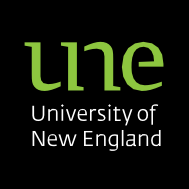 2018 School of Rural Medicine Kruki Indigenous Summer School Application form.Name: …………………………………………………………………………………………… Date of Birth: …………………………….Home address: ……………………………………………………………………………………………………………………………………Email: …………………………………………………………………………………………………………………………………………………Mobile: ………………………………………………………………………………………………………………………………………………School: ……………………………………………………………………………………………………………………………………………….School contact person: ………………………………………………………………………………………………………………………Email: ……………………………………………………………………. Phone Number: ……………………………………………….If you are accepted to attend Kruki we will give you a Kruki 2018 shirt. What size are you?XS	S	M	L	XL	XXL	XXXL	XXXXLWhat size shirt for your parent/guardian?XS	S	M	L	XL	XXL	XXXL	XXXXLI am of Aboriginal or Torres Strait Islander descent. I have discussed my application with my Parents/Guardians. I declare that to the best of my knowledge the information on this form is correct and complete.Student Signature ………………………………………………………………………….. Date …………………………………………Tell us why you would like to attend Kruki? (no more than 100 words)………………………………………………………………………………………………………………………………………………………………………………………………………………………………………………………………………………………………………………………………………………………………………………………………………………………………………………………………………………………………………………………………………………………………………………………………………………………………………………………………………………………………………What leadership qualities can you tell us about that will increase the Kruki experience for you and all other participants.………………………………………………………………………………………………………………………………………………………………………………………………………………………………………………………………………………………………………………………………………………………………………………………………………………………………………………………………………………………………………………………………………………………………………………………………………………………………………………………………………………………………………………………………………………………………………………………………………………….Please tell us what academic, sporting, community activities you do, or would like to do in the future.……………………………………………………………………………………………………………………………………………………………………………………………………………………………………………………………………………………………………………………………………………………………………………………………………………………………………………………………………………………………………………………………………………………………………………………………………………………………………………………Student Code of ConductTo promote a productive and enjoyable experience for all camp participants, I agree to:Respect other students, supervising staff, community members and propertyFollow the directions of staffResolve conflict respectfully, calmly and fairlyNot act in a violent manner or bring weapons, illegal drugs or alcoholNot smoke or bring tobaccoNot bully, harass, intimidate or discriminate against other participants or staff.To abide by UNE’s rules, policies and proceduresStudent Signature ……………………………………………………………………………	Date……………………………..Parent/Guardian approvalPrint Name of Parent/Guardian: ……………………………………………………………………………………………………….Phone/Mobile: ……………………………………….…………………………………………………………………………………………Email: ………………………………………………………………………………………………………………………………………………..Relationship to student, please circle one: 	Parent		Guardian	I give my permission for ………………………………………..………………………………………….… to attend the Kruki Summer School.Parent/Guardian Signature: …………………………………………………………………………………………………………Kruki Indigenous Summer School datesApplications closeSunday 28 October – Friday 2 NovemberFriday 5 October